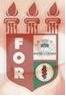 PLANILHA PARA CADASTROS DE LIVROS  BIBLIOTECA MARIA APARECIDA POURCHET CAMPOS        Classificação:       616.314-083                                  Código:	3600  Cutter:         P644e                                               Data: Turma 2017Autor(s):  Pimentel, Janaína de Menezes Lopes; Silva, Mirela Affonso Rodrigues daTitulo: OS EFEITOS DO CRACK NA SAÚDE BUCAL DOS PACIENTES DO PROGRAMA ATITUDE ATENDIDOS NA FACULDADE DE ODONTOLOGIA DO RECIFEOrientador(a): profª. Rita de Cássia BrandãoCoorientador(a): Edição:  1ª        Editora  Ed. Do Autor     Local:  Recife    Ano:  2017  Páginas:  36Notas:  TCC – 1ª Turma graduação - 2017